Suvestinė redakcija nuo 2016-05-07 iki 2017-02-08Įsakymas paskelbtas: TAR 2016-01-26, i. k. 2016-01610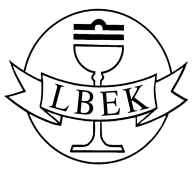 LIETUVOS BIOETIKOS KOMITETO DIREKTORIUSĮSAKYMASDĖL BIOMEDICININIO TYRIMO PROTOKOLO IR JO SANTRAUKOS PAVYZDINĖS FORMOS IR TYRĖJO GYVENIMO APRAŠYMO PAVYZDINĖS FORMOS PATVIRTINIMO2016 m. sausio 25 d. Nr. V-7VilniusVadovaudamasis Lietuvos bioetikos komiteto nuostatų, patvirtintų Lietuvos Respublikos sveikatos apsaugos ministro 2009 m. spalio 29 d. įsakymu Nr. V-895 „Dėl Lietuvos bioetikos komiteto nuostatų patvirtinimo“, 12.72 papunkčiu:1.	T v i r t i n u:1.1.	 Biomedicininio tyrimo protokolo ir jo santraukos pavyzdinę formą (pridedama);1.2.	 Tyrėjo gyvenimo aprašymo pavyzdinę formą (pridedama).2.	P r i p a ž į s t u  netekusiu galios Lietuvos bioetikos komiteto pirmininko 2010 m. lapkričio 5 d. įsakymą Nr. V-14 „Dėl Reikalavimų biomedicininio tyrimo protokolui ir jo santraukai, Asmens informavimo ir informuoto asmens sutikimo formai ir tyrėjo gyvenimo aprašymui patvirtinimo“.Direktorius									Eugenijus GefenasPATVIRTINTALietuvos bioetikos komiteto direktoriaus 2016 m. sausio 25 d. įsakymu Nr. V-7(Biomedicininio tyrimo protokolo ir jo santraukos pavyzdinė forma)BIOMEDICININIO TYRIMO PROTOKOLAS / BIOMEDICININIO TYRIMO PROTOKOLO SANTRAUKAPastabos:1. Biomedicininio tyrimo, išskyrus biomedicininį tyrimą su medicinos priemone, protokolas gali būti pateiktas lietuvių arba anglų kalba. Biomedicininio tyrimo su medicinos priemone protokolas pateikiamas lietuvių kalba, o 2, 3 ir 9 punktuose nurodyta informacija pateikiama ir anglų kalba biomedicininio tyrimo su medicinos priemone protokolo priede. 2. Biomedicininio tyrimo protokolo santrauka (nuo 2 iki 3 puslapių) turi būti pateikta lietuvių kalba. Joje turi būti glaustai aprašyti 1-14 punktuose nurodyti duomenys. ______________PATVIRTINTALietuvos bioetikos komiteto direktoriaus2016 m. sausio 25d. įsakymu Nr. V-7(Tyrėjo gyvenimo aprašymo pavyzdinė forma)TYRĖJO GYVENIMO APRAŠYMAS Pastaba: tyrėjo gyvenimo aprašymas turi būti pateiktas lietuvių kalba.________________________							(vardas, pavardė)				(pasirašymo data, parašas)___________________Priedo pakeitimai:Nr. ,
2016-05-05,
paskelbta TAR 2016-05-06, i. k. 2016-11338            Pakeitimai:1.
                    Lietuvos bioetikos komitetas, Įsakymas
                Nr. ,
2016-05-05,
paskelbta TAR 2016-05-06, i. k. 2016-11338                Dėl Lietuvos bioetikos komiteto direktoriaus 2016 m. sausio 25 d. įsakymo Nr. V-7 „Dėl Biomedicininio tyrimo protokolo ir jo santraukos pavyzdinės formos ir Tyrėjo gyvenimo aprašymo pavyzdinės formos patvirtinimo“ pakeitimo1. Biomedicininio tyrimo pavadinimasProtokolo identifikavimo žymenys:Protokolo numerisVersija Data 2.Biomedicininio tyrimo tikslas3.Biomedicininio tyrimo uždaviniai4.Biomedicininio tyrimo pagrįstumas (naujumas, aktualumas, mokslinė vertė, ankstesnių tyrimų duomenų aptarimas ir literatūros apžvalga)5.Biomedicininio tyrimo metu numatomų taikyti mokslo tiriamųjų metodų bei priemonių, leidžiančių sumažinti subjektyvių veiksnių įtaką, aprašymas (pavyzdžiui, randomizacija, kodavimas)6.Kontrolinių grupių (pavyzdžiui, lyginamų gydymo metodų) aprašymas ir pagrindimas. Placebo naudojimo, įprastinės sveikatos priežiūros netekimo pagrindimas (jei taikoma)7.Biomedicininio tyrimo plano ir atskirų etapų (jų metu numatomų taikyti informacijos rinkimo (apklausos) būdų, gydymo, diagnostikos ar kitų procedūrų, planuojamos vizitų į biomedicininio tyrimo centrą trukmės ir dažnio) aprašymas bei schema8.Šalys, kuriose vykdomas ir (ar) planuojamas vykdyti biomedicininis tyrimas9.Tiriamųjų apibūdinimas (tiriamųjų įtraukimo į biomedicininį tyrimą kriterijai, neįtraukimo į biomedicininį tyrimą kriterijai, tiriamųjų skaičius ir jo pagrindimas)10.Aprašymas, kokie biomedicininio tyrimo duomenys bus renkami, kaip jie bus dokumentuojami, vertinami, kokie analizės metodai bus taikomi. Jeigu atliekamas biomedicininis tyrimas su medicinos priemone, aprašoma, kaip bus fiksuojami medicinos priemonės tyrimo rezultatai ir išvados11.Asmenų pakvietimo dalyvauti biomedicininiame tyrime procedūros aprašymas12.Informavimo apie biomedicininį tyrimą ir informuoto asmens sutikimo dalyvauti biomedicininiame tyrime gavimo ypatumai ir procedūra13.Planuojama viso biomedicininio tyrimo trukmė14.Tiriamojo dalyvavimo biomedicininiame tyrime trukmė15.Galima biomedicininio tyrimo nauda (mokslinė ir tiriamiesiems)16.Galimos rizikos ir nepatogumų tiriamiesiems įvertinimas (nepatogumai, kuriuos gali sukelti dalyvavimas biomedicininiame tyrime (pavyzdžiui, laiko sąnaudos, įprasto gyvenimo ritmo pokyčiai, psichologinis diskomfortas ir pan.); galimi atliekamų procedūrų nepageidaujami reiškiniai, nemalonūs pojūčiai ar skausmas; sveikatos informacijos tvarkymo rizika)17.Tiriamųjų konfidencialumo užtikrinimas ir asmens duomenų apsauga (konkrečios priemonės, kurių imasi biomedicininio tyrimo užsakovas ir biomedicininį tyrimą atliekantys asmenys, siekdami užtikrinti asmenų, dalyvaujančių biomedicininiame tyrime, konfidencialumą):- kokie duomenys apie asmenį bus renkami (baigtinis iš paties asmens ir medicinos dokumentų renkamų duomenų sąrašas);- kaip surinkti duomenys bus koduojami;- kas ir kokiu tikslu galės susipažinti su duomenimis, leidžiančiais tiesiogiai nustatyti tiriamojo tapatybę (neužkoduotais duomenimis) (biomedicininio tyrimo užsakovo įgalioti biomedicininį tyrimą prižiūrintys asmenys, etikos komitetai ar kitos kontroliuojančios institucijos, biomedicininiame tyrime dalyvaujantys tyrėjai);- kam ir kokiu tikslu bus prieinama tik koduota informacija apie asmens sveikatą; - kokiu būdu duomenys bus tvarkomi (automatiniu, sudarant „popierines“ bylas ir pan.);- kaip, kur ir kiek laiko bus saugomi tyrimo metu surinkti tiriamųjų duomenys, kas bus už tai atsakingas (tyrėjas, biomedicininio tyrimo centras);- patvirtinimas, kad bus užtikrinama tiriamojo teisė susipažinti su savo asmens duomenimis, reikalauti ištaisyti, sunaikinti ar sustabdyti savo asmens duomenų tvarkymo veiksmus, jei nusprendžia pasitraukti iš biomedicininio tyrimo. Jei biomedicininiame tyrime nenumatoma tiriamojo teisė pasitraukiant iš biomedicininio tyrimo reikalauti sunaikinti surinktus asmens duomenis, būtina paaiškinti, kodėl ši teisė ribojama;- duomenų valdytojo pavadinimas ir buveinės adresas (šią informaciją būtina nurodyti tuomet, kai biomedicininio tyrimo užsakovas ir duomenų valdytojas nėra tas pats juridinis asmuo, pavyzdžiui, tuo atveju, kai biomedicininio tyrimo užsakovo įmonė nėra įsteigta Lietuvos Respublikoje arba duomenų valdytojas yra sveikatos priežiūros įstaiga, kurioje vykdomas biomedicininis tyrimas) 18.Biomedicininio tyrimo metu stebėtų nepageidaujamų reiškinių dokumentavimo tvarka ir vertinimas19.Biomedicininio tyrimo pakeitimo kriterijai, tiriamųjų dalyvavimo biomedicininiame tyrime, biomedicininio tyrimo dalių ir viso biomedicininio tyrimo sustabdymo arba nutraukimo sąlygų aprašymas20.Aprašymas, kaip bus užtikrinama tiriamojo teisė atšaukti informuoto asmens sutikimą dalyvauti biomedicininiame tyrime ir kokie bus tyrėjų veiksmai, gavus asmens prašymą atšaukti informuoto asmens sutikimą dalyvauti biomedicininiame tyrime21.Biomedicininio tyrimo finansavimas (biomedicininį tyrimą finansuojanti institucija arba fiziniai asmenys, finansinė ar kita nauda tyrėjui)22.Patirtų išlaidų ir sugaišto laiko dėl dalyvavimo biomedicininiame tyrime kompensaciją mokantis asmuo, kompensacijos apskaičiavimo ir apmokėjimo tvarka bei sąlygos23.Galimos žalos, patirtos dėl dalyvavimo biomedicininiame tyrime, atlyginimo tvarka (draudimas)24.Biomedicininio tyrimo rezultatų skelbimo tvarka25.Patvirtinimas, kad biomedicininis tyrimas bus vykdomas pagal biomedicininio tyrimo protokolą ir atitinkamų teisės aktų reikalavimus26.Paaiškinimas, kokių institucijų dokumentai, suteikiantys teisę vykdyti biomedicininį tyrimą bus gauti, ir patvirtinimas, kad tyrėjas (institucija) sudarys sąlygas kontroliuoti biomedicininį tyrimą, atlikti auditą, etinę priežiūrą ir inspekciją, suteikiant galimybę tiesiogiai prieiti prie pradinių dokumentų (duomenų šaltinių)27.Biomedicininio tyrimo protokolo rengėjo (-ų), pagrindinio tyrėjo ir tyrimo užsakovo atstovo parašai1.Tyrėjo vardas, pavardė, asmens kodas2.Informacija kontaktams:Telefonas Faksas Elektroninio pašto adresas3.Dabartinė darbovietė (įstaigos pavadinimas, adresas) ir pareigos4.Veiklos sritis, nurodyta licencijoje, licencijos data bei numeris5.Mokslo laipsnis (mokslo laipsnio suteikimo data ir institucijos, suteikusios mokslo laipsnį, pavadinimas)6.Išsilavinimas (kvalifikacijos suteikimo data; institucijos, suteikusios kvalifikaciją, pavadinimas) ir kvalifikacijos tobulinimas per paskutinius penkerius metus (stažuotės, kursai)7.Darbo patirtis (laikotarpis, institucijos pavadinimas, pareigos)8.Svarbiausių per paskutinius penkerius metus skelbtų mokslinių publikacijų sąrašas (publikacijų sąrašas gali būti pateiktas kaip priedas, ne ilgesnis kaip 1 puslapis)9.Dalyvavimo biomedicininiuose tyrimuose patirtis (tyrimo sritis, tyrimo pradžios ir pabaigos data, tyrimo fazė (jei yra), pareigos tyrime)10.Informacija apie dalyvavimą Geros klinikinės praktikos mokymuose (nurodoma mokymų data ir sertifikatą išdavusi įstaiga)